ГУБЕРНАТОР НИЖЕГОРОДСКОЙ ОБЛАСТИУКАЗот 29 декабря 2010 г. N 102О СОЗДАНИИ ПОСТОЯННО ДЕЙСТВУЮЩЕГО КООРДИНАЦИОННОГО СОВЕЩАНИЯПО ОБЕСПЕЧЕНИЮ ПРАВОПОРЯДКА В НИЖЕГОРОДСКОЙ ОБЛАСТИВо исполнение Указа Президента Российской Федерации от 11 декабря 2010 г. N 1535 "О дополнительных мерах по обеспечению правопорядка", в целях повышения эффективности работы по обеспечению правопорядка в Нижегородской области:(в ред. Указа Губернатора Нижегородской области от 06.02.2019 N 17)1. Образовать постоянно действующее координационное совещание по обеспечению правопорядка в Нижегородской области (далее - Совещание).2. Утвердить прилагаемый состав Совещания.3. Утвердить прилагаемое Положение о Совещании.4. Организационное обеспечение деятельности Совещания возложить на департамент региональной безопасности Нижегородской области.(в ред. указов Губернатора Нижегородской области от 15.06.2012 N 48, от 23.10.2017 N 124)5. Исключен с 23.10.2017. - Указ Губернатора Нижегородской области от 23.10.2017 N 124.6. Настоящий Указ вступает в силу со дня его подписания.Губернатор областиВ.П.ШАНЦЕВУтвержденУказомГубернатора областиот 29.12.2010 N 102СОСТАВПОСТОЯННО ДЕЙСТВУЮЩЕГО КООРДИНАЦИОННОГО СОВЕЩАНИЯПО ОБЕСПЕЧЕНИЮ ПРАВОПОРЯДКА В НИЖЕГОРОДСКОЙ ОБЛАСТИУтвержденоУказомГубернатора областиот 29.12.2010 N 102ПОЛОЖЕНИЕО ПОСТОЯННО ДЕЙСТВУЮЩЕМ КООРДИНАЦИОННОМ СОВЕЩАНИИПО ОБЕСПЕЧЕНИЮ ПРАВОПОРЯДКА В НИЖЕГОРОДСКОЙ ОБЛАСТИ1. ОБЩИЕ ПОЛОЖЕНИЯ1.1. Постоянно действующее координационное совещание по обеспечению правопорядка в Нижегородской области (далее - Совещание) является совещательным органом и образовано в целях обеспечения взаимодействия и осуществления координации деятельности территориальных органов федеральных органов исполнительной власти, в том числе правоохранительных органов, органов исполнительной власти Нижегородской области, органов местного самоуправления муниципальных образований Нижегородской области по обеспечению правопорядка в Нижегородской области.1.2. В своей деятельности члены Совещания руководствуются Конституцией Российской Федерации, федеральными конституционными законами, федеральными законами, другими нормативными правовыми актами Российской Федерации, Уставом Нижегородской области, законами Нижегородской области и иными нормативными правовыми актами Нижегородской области, а также настоящим Положением.1.3. Положение о Совещании, его состав утверждаются Губернатором Нижегородской области.2. СОСТАВ СОВЕЩАНИЯ И ПОРЯДОК ЕГО ФОРМИРОВАНИЯ2.1. Председателем Совещания является высшее должностное лицо Нижегородской области - Губернатор Нижегородской области (далее - Губернатор).(п. 2.1 в ред. Указа Губернатора Нижегородской области от 12.08.2020 N 140)2.2. Заместителем председателя Совещания является заместитель Губернатора Нижегородской области.В случае необходимости по решению председателя Совещания он может иметь более одного заместителя.(п. 2.2 в ред. Указа Губернатора Нижегородской области от 12.08.2020 N 140)2.3. Состав Совещания формируется Губернатором - председателем Совещания по представлению заместителя председателя Совещания.2.4. Членами Совета могут являться руководители органов государственной власти Нижегородской области, руководители территориальных органов федеральных органов исполнительной власти по согласованию с ними.По решению председателя Совещания в состав Совещания могут включаться иные должностные лица федеральных органов исполнительной власти, а также органов и организаций Нижегородской области, по согласованию с ними.3. ОСНОВНЫЕ ЗАДАЧИ СОВЕЩАНИЯОсновными задачами Совещания являются:3.1. Обобщение и анализ информации о состоянии правопорядка в Нижегородской области, а также прогнозирование тенденций развития ситуации в этой сфере.3.2. Анализ эффективности деятельности территориальных органов Министерства внутренних дел Российской Федерации и территориальных органов иных федеральных органов исполнительной власти, органов исполнительной власти Нижегородской области и органов местного самоуправления муниципальных образований Нижегородской области по обеспечению правопорядка в Нижегородской области.3.3. Разработка мер, направленных на обеспечение правопорядка в Нижегородской области.3.4. Организация взаимодействия территориальных органов федеральных органов исполнительной власти, органов исполнительной власти Нижегородской области и органов местного самоуправления муниципальных образований Нижегородской области, а также указанных органов с институтами гражданского общества и социально ориентированными некоммерческими организациями по вопросам обеспечения правопорядка в Нижегородской области.4. ПОЛНОМОЧИЯ СОВЕЩАНИЯВ рамках своих полномочий Совещание:4.1. Принимает решения, касающиеся организации, координации и совершенствования деятельности территориальных органов федеральных органов исполнительной власти, органов исполнительной власти Нижегородской области, органов местного самоуправления муниципальных образований Нижегородской области по обеспечению правопорядка, а также осуществляет контроль за их исполнением.4.2. Разрабатывает предложения по повышению эффективности взаимодействия территориальных органов федеральных органов исполнительной власти, органов исполнительной власти Нижегородской области, органов местного самоуправления муниципальных образований Нижегородской области, институтов гражданского общества и социально ориентированных некоммерческих организаций в процессе реализации принятых Совещанием решений.4.3. Запрашивает и получает в установленном порядке необходимые материалы и информацию от территориальных органов федеральных органов исполнительной власти, органов исполнительной власти Нижегородской области, органов местного самоуправления муниципальных образований Нижегородской области, юридических лиц (независимо от форм собственности) и должностных лиц.4.4. Заслушивает информацию должностных лиц территориальных органов федеральных органов исполнительной власти, органов исполнительной власти Нижегородской области, органов местного самоуправления муниципальных образований Нижегородской области, иных государственных органов, участвующих в решении задач по обеспечению правопорядка, о проводимой на данном направлении работе и мерах, принимаемых по повышению ее эффективности.4.5. Создает рабочие органы (межведомственные рабочие группы) для изучения вопросов, касающихся обеспечения правопорядка, а также для подготовки проектов соответствующих решений Совещания.4.6. Привлекает для участия в работе Совещания должностных лиц и специалистов территориальных органов федеральных органов исполнительной власти, органов исполнительной власти Нижегородской области, органов местного самоуправления муниципальных образований Нижегородской области, а также представителей общественных объединений (с их согласия).4.7. Осуществляет в соответствии с законодательством Российской Федерации и Нижегородской области иные функции в сфере обеспечения порядка на территории Нижегородской области.5. ОРГАНИЗАЦИЯ ДЕЯТЕЛЬНОСТИ СОВЕЩАНИЯ5.1. Заседания Совещания ведет его председатель, который осуществляет общее руководство его деятельностью.5.2. В случае отсутствия председателя Совещания его функции выполняет заместитель председателя Совещания.5.3. Совещание проводит свои заседания по мере необходимости.5.4. Присутствие членов Совещания на его заседаниях обязательно. Члены Совещания не вправе делегировать свои полномочия иным лицам. В случае невозможности присутствия члена Совещания на заседании он обязан заблаговременно известить об этом председателя Совещания. По согласованию с председателем Совещания лицо, исполняющее обязанности члена Совещания по должности, может присутствовать на заседании Совещания с правом совещательного голоса.5.5. Совещание считается правомочным, если на нем присутствует более половины его членов. Члены Совещания обладают равными правами при обсуждении рассматриваемых на Совещаниях вопросов.В зависимости от выносимых на рассмотрение Совещания вопросов к участию в них могут привлекаться иные лица, в том числе представители социально ориентированных некоммерческих организаций.5.6. Решение Совещания оформляется распоряжением Губернатора.В случае необходимости решения Совещаний оформляются правовыми актами Правительства Нижегородской области.5.7. Предложения Совещания, касающиеся совершенствования нормативно-правового регулирования деятельности по обеспечению правопорядка, при необходимости представляются Губернатором Президенту Российской Федерации или полномочному представителю Президента Российской Федерации в Приволжском федеральном округе для принятия по ним решений.6. ОРГАНИЗАЦИОННОЕ И МАТЕРИАЛЬНО-ТЕХНИЧЕСКОЕОБЕСПЕЧЕНИЕ ДЕЯТЕЛЬНОСТИ СОВЕЩАНИЯ6.1. Организационное обеспечение деятельности Совещания осуществляется департаментом региональной безопасности Нижегородской области.(в ред. указов Губернатора Нижегородской области от 15.06.2012 N 48, от 23.10.2017 N 124)6.2. Основными задачами департамента региональной безопасности Нижегородской области являются:(в ред. указов Губернатора Нижегородской области от 15.06.2012 N 48, от 14.12.2017 N 149)а) разработка проекта перечня основных вопросов, выносимых на заседания Совещания;б) обеспечение подготовки и проведения заседаний Совещания;в) обеспечение деятельности Совещания по контролю за исполнением их решений;г) получение и анализ информации об общественно-политических, социально-экономических и иных процессах в Нижегородской области, оказывающих влияние на развитие ситуации в области обеспечения правопорядка;д) обеспечение взаимодействия Совещания с аппаратом полномочного представителя Президента Российской Федерации в Приволжском федеральном округе;е) организация и координация деятельности создаваемых рабочих органов (межведомственных рабочих групп) групп Совещания;ж) организация и ведение делопроизводства Совещания.6.3. Информационно-аналитическое обеспечение Совещания осуществляют территориальные органы федеральных органов исполнительной власти и органы исполнительной власти Нижегородской области, руководители которых входят в состав Совещания, с учетом требований ведомственных нормативных правовых актов.6.4. В целях подготовки заседаний Совещания ГУ МВД России по Нижегородской области еженедельно (в случае необходимости - в день проведения мероприятия) направляет в департамент региональной безопасности Нижегородской области информацию о готовящихся мероприятиях по обеспечению правопорядка и итогах их проведения.(в ред. указов Губернатора Нижегородской области от 12.12.2011 N 111, от 15.06.2012 N 48, от 14.12.2017 N 149)6.5. Департамент региональной безопасности Нижегородской области оперативно направляет вышеуказанную информацию Губернатору.(в ред. указов Губернатора Нижегородской области от 15.06.2012 N 48, от 23.10.2017 N 124)7. ПРЕКРАЩЕНИЕ ДЕЯТЕЛЬНОСТИ СОВЕЩАНИЯСовещание прекращает свою деятельность на основании Указа Губернатора.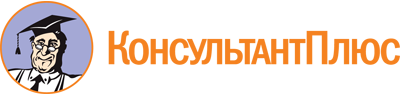 Указ Губернатора Нижегородской области от 29.12.2010 N 102
(ред. от 17.03.2023)
"О создании постоянно действующего координационного совещания по обеспечению правопорядка в Нижегородской области"Документ предоставлен КонсультантПлюс

www.consultant.ru

Дата сохранения: 25.06.2023
 Список изменяющих документов(в ред. указов Губернатора Нижегородской области от 07.02.2011 N 6,от 04.03.2011 N 12, от 25.04.2011 N 34, от 12.12.2011 N 111,от 20.02.2012 N 11, от 15.06.2012 N 48, от 22.09.2012 N 90,от 15.02.2013 N 22, от 12.07.2013 N 89, от 19.09.2013 N 119,от 28.07.2014 N 77, от 04.12.2014 N 154, от 27.02.2015 N 23,от 14.12.2015 N 140, от 15.07.2016 N 92, от 03.02.2017 N 12,от 06.09.2017 N 97, от 23.10.2017 N 124, от 14.12.2017 N 149,от 10.05.2018 N 66, от 06.02.2019 N 17, от 30.05.2019 N 50,от 13.06.2019 N 53, от 29.10.2019 N 116, от 31.01.2020 N 6,от 12.08.2020 N 140, от 18.05.2021 N 64, от 17.11.2021 N 201,от 17.03.2023 N 48)Указом Губернатора Нижегородской области от 23.10.2017 N 124 из состава постоянно действующего координационного совещания исключены Шаев И.М., Шиканов А.А.Список изменяющих документов(в ред. указов Губернатора Нижегородской области от 07.02.2011 N 6,от 04.03.2011 N 12, от 25.04.2011 N 34, от 12.12.2011 N 111,от 20.02.2012 N 11, от 15.06.2012 N 48, от 22.09.2012 N 90,от 15.02.2013 N 22, от 12.07.2013 N 89, от 19.09.2013 N 119,от 28.07.2014 N 77, от 04.12.2014 N 154, от 27.02.2015 N 23,от 14.12.2015 N 140, от 15.07.2016 N 92, от 03.02.2017 N 12,от 06.09.2017 N 97, от 23.10.2017 N 124, от 10.05.2018 N 66,от 06.02.2019 N 17, от 30.05.2019 N 50, от 13.06.2019 N 53,от 29.10.2019 N 116, от 31.01.2020 N 6, от 12.08.2020 N 140,от 18.05.2021 N 64, от 17.11.2021 N 201, от 17.03.2023 N 48)НикитинГлеб Сергеевич-Губернатор Нижегородской области, председатель совещанияБанниковПетр Витальевич-заместитель Губернатора Нижегородской области, заместитель председателя совещанияАрсентьевЮрий Васильевич-начальник Главного управления Министерства внутренних дел Российской Федерации по Нижегородской области (по согласованию)АхметшинАйрат Саетович-руководитель следственного управления Следственного комитета Российской Федерации по Нижегородской области (по согласованию)БрантВиктор Адольфович-начальник Главного управления Федеральной службы исполнения наказаний России по Нижегородской области (по согласованию)ЗавозяевИгорь Иванович-начальник управления Федеральной службы безопасности Российской Федерации по Нижегородской области (по согласованию)КвашнинВладимир Николаевич-временно исполняющий обязанности начальника Нижегородского линейного управления МВД России на транспорте (по согласованию)ЛузанАндрей Михайлович-временно исполняющий обязанности руководителя Главного управления Федеральной службы судебных приставов по Нижегородской области - главный судебный пристав Нижегородской области (по согласованию)ЛюлинЕвгений Борисович-председатель Законодательного Собрания Нижегородской области (по согласованию)МитинАнатолий Георгиевич-руководитель Центрального межрегионального следственного управления на транспорте Следственного комитета Российской Федерации (по согласованию)МурзинАлександр Михайлович-главный федеральный инспектор по Нижегородской области (по согласованию)ПоправкоАнатолий Андреевич-директор департамента региональной безопасности Нижегородской областиПорваАлексей Алексеевич-начальник управления Федеральной службы войск национальной гвардии Российской Федерации по Нижегородской области (по согласованию)СиньковВалерий Геннадьевич-начальник Главного управления Министерства Российской Федерации по делам гражданской обороны, чрезвычайным ситуациям и ликвидации последствий стихийных бедствий по Нижегородской области (по согласованию)Список изменяющих документов(в ред. указов Губернатора Нижегородской области от 12.12.2011 N 111,от 15.06.2012 N 48, от 23.10.2017 N 124, от 14.12.2017 N 149,от 12.08.2020 N 140)КонсультантПлюс: примечание.В официальном тексте документа, видимо, допущена опечатка: вместо слова "Совета" имеется в виду слово "Совещания".